第六届天津市青少年科技类综合实践活动高中组场地图及说明充电光源32个，距地面45±1CM，从出发点光源间距25±1CM；跑道长800±200cm。比赛前有30分钟调试时间，比赛前电容需提前放空选手准备好后，开灯并计时。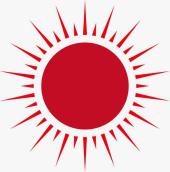 小车电机需要通过智能模块控制（可选用核心控制板+电机驱动模块；核心控制板+三极管等），基本工作原理为通过核心控制器读取电容充电电量，再根据前期预测的数值确定启动的电量数值，最后输出控制信号驱动电机运动。下面是使用arduino +微型电机驱动板的控制程序（仅供参考）：int motor=5;//电机int mled=13;//指示灯int battery=A3;//电池电量获取void setup() {//初始化设置pinMode(motor,OUTPUT);pinMode(mled,OUTPUT);digitalWrite(motor,LOW);digitalWrite(mled,LOW);Serial.begin(9600);}void loop() {  Serial.println(analogRead(battery));if(analogRead(battery)<500)//停止电压{  digitalWrite(motor,HIGH);//停止电机，不同的型号设置不同  digitalWrite(mled,LOW);//指示灯控制}else if(analogRead(battery)>700)//启动电压{  digitalWrite(motor,LOW);//驱动电机，不同的型号设置不同  digitalWrite(mled,HIGH);//指示灯控制}}几点提示：选择太阳能板时，注意充放电的功率是否满足电容型号的需要电机是否属于太阳能电机电机驱动模块可参考选择微型L298驱动板或用于风扇驱动的驱动模块第六届天津市青少年科技类综合实践活动初中组场地图及说明跑道宽度50±2CM；下坡坡度5±1°，长度50±2CM，表面铺设绒布；下坡最低点至上坡起点200±5CM；上坡起点有充电光源，距离地面30±2CM，上坡坡度15±1°，长度100±2CM，表面铺设绒布；坡道最高处后为风扇位置，风扇出风方向与地面夹角15±1°，风源中心距地面33±2CM，在完成第二项任务后关闭。比赛前有30分钟调试时间，正式比赛前电容放空。第一个任务出发时，小车尾部与坡道最高点齐平。以最后一辆小车尾部位置记录最终成绩。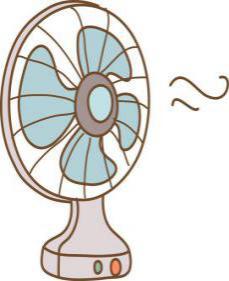 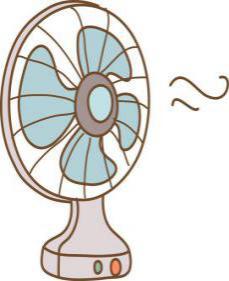 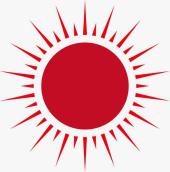 